Приложение № 3 к Положению   III                                                                                                                                                                                                                                                                                                                                                                                                                                                                                                                                                                                                                                                     Всероссийского очно-заочного  фестиваля-конкурсаакадемического вокала и хорового пения«Академия вокала»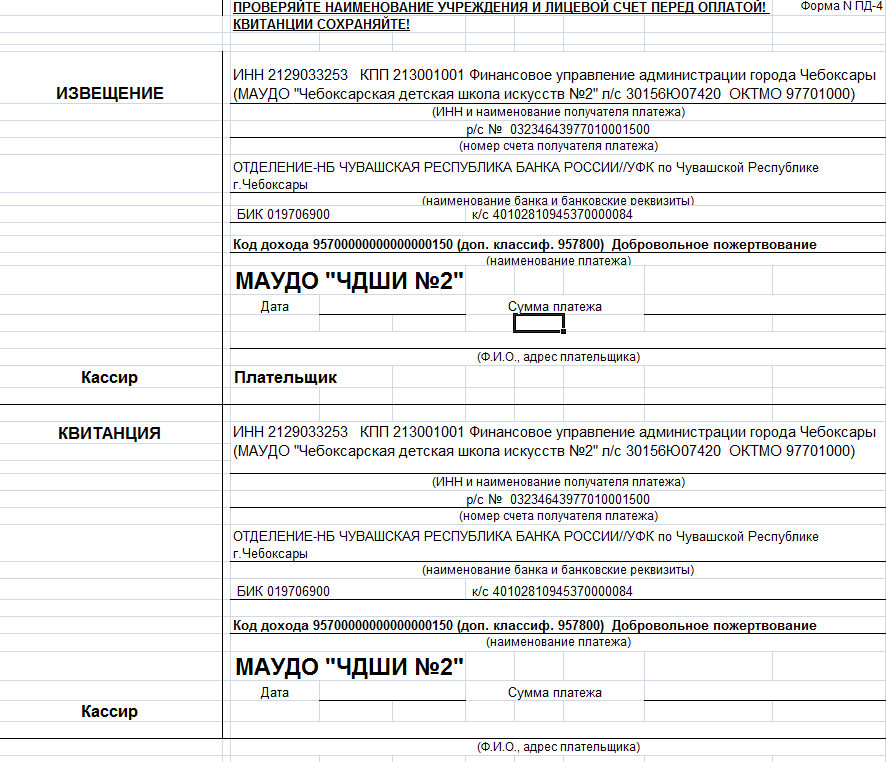 